«____________________________________________________»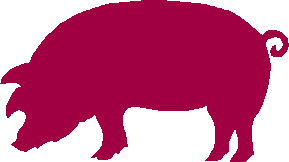 (наименование организации)                                                  «Утверждаю»                                                   Генеральный директор «____________»                                                                                                                                                    ____________________________ФИО                                                                                «_____» _________________ 20___ г.                                                             (печать)БИЗНЕС-ПЛАНинвестиционного проекта«Наименование»2022           Содержание1. РЕЗЮМЕ ПРОЕКТА	41.1. Общие сведения	41.2. Цель проекта	41.3. Инвестиционные расходы и источники финансирования	41.4. Срок реализации проекта	41.5. Основные показатели проекта	51.6. Вывод	52. ОПИСАНИЕ КОМПАНИИ	62.1. Информация о владельцах компании	62.2. История развития компании, сфера деятельности	62.3. Кадровый вопрос	62.4. Описание преимуществ компании	62.5. Финансовая эффективность компании	62.6. Проблемы, требующие решения	63. ОБЩИЕ СВЕДЕНИЯ ПО ПРОЕКТУ	63.1. Цель и сущность проекта	63.2. Характеристика технического решения	63.3. Местонахождение объекта	63.4. Сроки реализации проекта	73.5. Сумма инвестиций по проекту, источники, формы и условия финансирования	73.6. Основные операционные и финансовые показатели эффективности проекта	83.7. Основные партнеры	83.8. Конкурентные преимущества проекта	93.9. Социальная и экономическая значимость проекта (рабочие места, налоги)	93.10. Соответствие проекта стратегическим целям развития области	114. ОПИСАНИЕ ПРОДУКТА	115. АНАЛИЗ РЫНКА СБЫТА ПРОДУКЦИИ И ЗАКУПОК СЫРЬЯ	125.1. Анализ целевой аудитории	125.2. Анализ рынка	125.3. Ценовая политика компании	125.4. Маркетинговая стратегия проекта	136. ПРОИЗВОДСТВЕННЫЙ ПЛАН	146.1. Описание производственного процесса	146.2. Описание технического решения, технологии	146.3. Наличие производственных мощностей, производственной и торговой инфраструктуры	146.4. Источники поставок сырья, материалов, комплектующих	146.5. Обеспеченность трудовыми ресурсами	147. ИНВЕСТИЦИОННЫЙ ПЛАН	157.1. Расшифровка инвестиций	157.2. Источники, формы и условия финансирования	197.3. График финансирования	208. ФИНАНСОВЫЙ ПЛАН	218.1. Условия и допущения, принятые для расчета	218.2. План производства продукции	218.3. План продаж продукции	228.4. Расчет выручки	238.5. Номенклатура и цены сырья, материалов и ресурсов	238.6. Калькуляция себестоимости продукции	268.7. Расчет прибылей, убытков и денежных потоков	298.8. Оценка экономической эффективности проекта	329. КАЛЕНДАРНЫЙ ПЛАН-ГРАФИК	3410. ОЦЕНКА РИСКОВ	3410.1. Анализ чувствительности проекта	3410.2. Уровень безубыточности	3610.3. Оценка проектных рисков	3811. Приложения	401. РЕЗЮМЕ ПРОЕКТА1.1. Общие сведения 1.2. Цель проектаДанным проектом планируется …1.3. Инвестиционные расходы и источники финансированияДля реализации инвестиционного проекта  необходимо … тыс. рублей. Финансирование проекта планируется осуществить за счет собственных средств в размере … тыс. рублей, привлечения инвестиционного кредита в размере … тыс. рублей. 1.4. Срок реализации проектаНачало реализации проекта, год -Горизонт планирования проекта составляет … лет.Длительность инвестиционной фазы проекта – … месяцев/года. Ввод в эксплуатацию - … мм.гггг.1.5. Основные показатели проектаПоказатели эффективности инвестиций представлены в таблице.Таблица Основные показатели инвестиционного проекта 1.6. ВыводТаким образом, реализация проекта  позволит (сделать вывод с указанием социальной и экономической значимость проекта (рабочие места, налоги), конкурентные преимущества проекта, соответствие проекта стратегическим целям развития области, ниже приведен пример): удовлетворить спрос на рынке;создать новый бизнес (увеличить мощность, расширить производство и т.д.) с объемом реализации … млн. рублей с НДС на территории Белгородской области;обеспечить дополнительные налоговые поступления в бюджет Белгородской области;создать новые рабочие места в районе реализации проекта;увеличение ВВП региона2. ОПИСАНИЕ КОМПАНИИ2.1. Информация о владельцах компании2.2. История развития компании, сфера деятельности2.3. Кадровый вопрос2.4. Описание преимуществ компании2.5. Финансовая эффективность компании2.6. Проблемы, требующие решения3. ОБЩИЕ СВЕДЕНИЯ ПО ПРОЕКТУ3.1. Цель и сущность проекта3.2. Характеристика технического решения3.3. Местонахождение объектаОписать географию проекта, указать основную информацию о месте реализации проекта (адрес, площадь, кадастровый номер, вид права на земельный участок)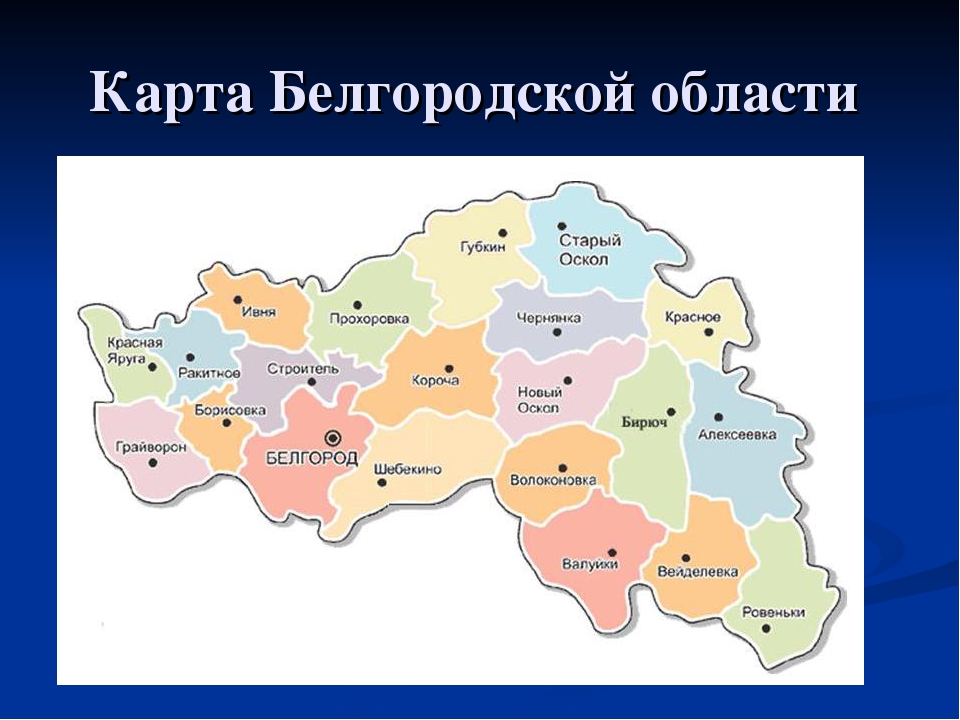 Рисунок. Расположение проекта на территории Белгородской области (указать округ, район)3.4. Сроки реализации проекта3.5. Сумма инвестиций по проекту, источники, формы и условия финансированияОбщая сумма инвестиций по проекту составляет … тыс. руб. с НДС.Таблица. Структура источников финансирования проектаСобственные средства проекта представлены нераспределенной прибылью … тыс. руб., средствами акционеров … тыс. руб.3.6. Основные операционные и финансовые показатели эффективности проектаТаблица. Основные финансовые показатели проекта3.7. Основные партнерыСписок участников проекта приведен в таблице ниже.Таблица. Основные участники проектаДать описание, на каком этапе в данный момент происходит взаимодействие между инициатором проекта и его участниками. (Например, в настоящее время инициатором проекта заключено соглашение об аренде земельного участка, ведется работа по привлечению банковского кредита, ведутся  организационные и проектные работы, проведены предконтрактные переговоры и достигнуты соглашения о сотрудничестве, окончательный выбор партнеров будет проведен на тендерной основе).3.8. Конкурентные преимущества проекта3.9. Социальная и экономическая значимость проекта (рабочие места, налоги)Рабочие места: в рамках реализации проекта будут дополнительно созданы рабочие места. Количество человек и средняя заработная плата по годам представлена в таблице №…Таблица. Количество дополнительных рабочих местНалоговое окружение: планируется, что компания владелец нового производства будет использовать … систему налогообложения. Начисленные налоги и сборы уплачиваются в зависимости от источников возмещения налогов и сборов. Налоговые ставки приведены в таблице ниже.Таблица. Налоговое окружение проектаТаблица. Распределение налогов между бюджетами, тыс. руб.3.10. Соответствие проекта стратегическим целям развития области4. ОПИСАНИЕ ПРОДУКТАВ данном разделе дать описание:- Характеристика основного продукта (услуги);- Области применения продукции;- Наличие товарных знаков, логотипов, инновационных технологий;- Преимущества и недостатки;- Ликвидность;- Предполагаемые формы и сроки расчета с покупателями; - Сравнение с продукцией конкурентов;- Стоимость;- Перспективы развития.В результате реализации проекта планируется выпускать …. Номенклатура продукции предприятия приведена в таблице.Таблица. Номенклатура продукции5. АНАЛИЗ РЫНКА СБЫТА ПРОДУКЦИИ И ЗАКУПОК СЫРЬЯ5.1. Анализ целевой аудиториисегмент рынка;потребности клиентов;пути товара к потребителюусловия выхода на рынок.5.2. Анализ рынкаосновные конкуренты;сильные и слабые стороны конкурентов; конкурентные преимущества;методы увеличения конкурентоспособности;оценка доли рынка и продаж.5.3. Ценовая политика компаниирасчет формирования цены;анализ цен конкурентов;возможные колебания цен;возможность сервисного, гарантийного, и постгарантийного обслуживаниясистемы скидок и льгот.Пример: Ценовая политика компании базируется на применении стратегии наивысшего качества по среднерыночным ценам - предложение покупателю только высококачественной продукции по ценам на уровне конкурентов с учетом индексов инфляции (Стратегия ценообразования основывается на принципе заданной рентабельности с учетом индексов инфляции). Таблица. Прогноз инфляции на 2023-2029 годы, %В качестве расчетных цен для бизнес-плана приняты следующие цены реализации (см. таблицу ниже).Таблица. Отпускные цены на продукцию компании, руб.5.4. Маркетинговая стратегия проектаРекламная компанияКаналы продажПланируется использовать следующие каналы продаж:1. Интернет-сайт компании.2. Оптовые компании.3. Прямая реализация предприятиям и организациям.4. Розничные торговые сети.Можно выделить следующие основные каналы коммуникации, которые будут использованы при продвижении продукции:Прямые переговоры с потенциальными клиентами;Раздача бесплатных небольших партий на пробу потенциальным клиентам;Интернет-сайт;Агентские вознаграждения.На продвижение продукции планируется тратить … тыс. рублей в месяц. Бюджет на продвижение по годам проекта представлен в таблице ниже.Таблица. Бюджет на маркетинг и продвижение, тыс. руб.Таким образом, на маркетинг и продвижение планируется тратить … тыс. рублей в год. 6. ПРОИЗВОДСТВЕННЫЙ ПЛАН6.1. Описание производственного процесса6.2. Описание технического решения, технологии6.3. Наличие производственных мощностей, производственной и торговой инфраструктуры6.4. Источники поставок сырья, материалов, комплектующих6.5. Обеспеченность трудовыми ресурсамиДля обеспечения бесперебойного функционирования нового производства в … году  будет создано … новых рабочих мест. Средняя заработная плата составит … руб.Таблица. Штатное расписаниеУказать, если планируется обучение персонала или имеется сотрудничество с учебными заведениямиТаким образом, для  реализации  проекта  потребуется  квалифицированный  управленческий  и производственный персонал. Отбор персонала будет проведен на конкурсной основе в соответствии с квалификационными требования к каждой должности. На основании организационно-штатной структуры были произведены расчеты затрат на оплату труда и отчисления на социальные нужды. 7. ИНВЕСТИЦИОННЫЙ ПЛАН7.1. Расшифровка инвестицийЗдания и сооруженияПроизводство планируется разместить на территории земельного участка с кадастровым номером - 31:…Расчет затрат на строительство приведен в таблице ниже.Таблица. Расчет затрат на строительствоТаким образом, общие затраты на строительство составят … млн. рублей.Разработку проектно-сметной документации производственных объектов должна выполнять организация, которая специализируется на разработке проектов жилых, общественных, промышленных зданий и сооружений.Проектирование объектов выполняется с соблюдением всех требований нормативных документов, действующих на территории РФ (СНиП, ГОСТ, СанПиН, НТП, ВСН, РД и т.д.)Основными разделами проектной документации являются:генеральные планыархитектурные проекты (эскизы);строительную часть;технологические решения;электроснабжение;водоснабжение, канализацию;отопление, вентиляцию, кондиционирование;проекты организации строительства;проекты по охране окружающей среды;разделы, предусматривающие пожарную безопасность объектов. Совокупные затраты на здания и сооружения приведены в таблице ниже.Таблица. Смета расходов на здания и сооруженияТаким образом, общие затраты на здания и сооружения составят … млн. рублей.Оборудование Для соблюдения технологических процессов требуются технологическое оборудование,  спецтехника и дополнительное оборудование.(Указать оборудование с указанием производителя, продавца, коммерческих предложений.) Расчет затрат на технологическое оборудование приведен в таблице ниже.Таблица. Затраты на технологическое оборудованиеТаким образом, затраты на технологическое оборудование составят … млн. рублей. Для обеспечения устойчивой работы предприятия также требуется дополнительное оборудование и спецтехника. Таблица. Затраты на дополнительное оборудование и спецтехникуКак видно из таблицы, затраты на дополнительное оборудование и спецтехнику составят … тыс. рублей. Общие затраты на оборудование составят … млн. рублей.Прочие инвестиционные затраты Инвестиции проекта складываются из затрат на проектирование и строительство, затрат на технологическое оборудование, затрат на спецтехнику, затрат на дополнительное оборудование, затрат на сертификацию, затрат на инвестиции в оборотный капитал и поддержание ликвидности проекта (выплата процентов по кредиту на инвестиционной стадии, з/п и другие платежи). Затраты на финансирование первоначального оборотного капитала и поддержание ликвидности проекта составят … тыс. рублей. Расчет полных инвестиционных затрат по проекту приведен в таблице ниже.Таблица. Структура инвестиционных затратТаким образом, потребность в инвестициях составляет … млн. руб. 7.2. Источники, формы и условия финансированияТаблица. Источники финансирования, тыс. руб.Указать:долю собственного участия;условия выделения заемных средств;форму обеспечения возврата средств/залог;подтверждение источников финансирования.Согласно проведенным расчетам для осуществления проекта необходим кредит на … лет на приобретение основных средств в размере … млн. рублей.Данный кредит берется под … годовых с отсрочкой выплаты долга на … года (с указанием кредитной организации).Привлечение инвестиционного кредита предусмотрено на следующих условиях:вид кредитного продукта - кредитная линия;сумма –процентная ставка – …% годовых на остаток задолженности;срок кредитования – … лет;условия погашения основного долга – отсрочка погашения до начала эксплуатационной фазы проекта (на 1… года), погашение основного долга равными долями по … тыс. руб./квартал (месяц) до конца срока финансирования;условия погашения процентов – ежеквартально (ежемесячно), начиная с квартала (месяца), следующего за кварталом (месяцем) открытия кредитной линии.Кроме того, в проект привлекаются собственные средства инициатора проекта в размере … млн. руб., указать другие источники финансирования (при наличии).7.3. График финансированияТаблица. График финансирования проекта, тыс. руб.8. ФИНАНСОВЫЙ ПЛАН8.1. Условия и допущения, принятые для расчетаФинансовый план составлен на период 10 лет с момента начала проекта. Информация для расчета подготовлена в разрезе по месяцам (кварталам, годам).На основании потоков денежных средств определяются основные показатели эффективности и финансовой состоятельности проекта.Расчеты выполнены в российской валюте, в постоянных (номинальных)ценах,  принимаемых на момент формирования бизнес-плана, и соответствующего налогового окружения.8.2. План производства продукцииПосле проведения ряда организационно-технических мероприятий производство и продажу продукции планируется начать в … месяце …. года.Объем производства продукции в ходе реализации проекта приведен в таблице ниже.Таблица. План производства по годам проекта, тн(кг, шт)8.3. План продаж продукцииПлан продаж по годам проекта в натуральных показателях приведен в таблице ниже.Таблица. План продаж по годам проекта, тн (кг, шт)Таким образом, с …года реализации проекта планируется выйти на 100% мощность, производить и продавать… тн (кг, шт) продукции.8.4. Расчет выручкиПлан продаж по годам проекта в денежном выражении приведен в таблице ниже.Таблица. Выручка от реализации c НДС, тыс. руб.В течение реализации проекта планируется увеличить выручку от продаж с … млн. рублей до … млн. рублей.8.5. Номенклатура и цены сырья, материалов и ресурсовРасчет расходов на сырье и материалыПланируемые нормы расхода сырья и материалов приведены в таблице ниже.Таблица. Нормы расхода сырья и материаловЕжегодно на предприятии будет расходоваться … тн (кг, шт) сырья 1.  Планируется, что закупочная цена сырья 1 в среднем составит … рублей за 1 тн(кг, шт) с НДС. Ежегодные затраты составят … млн. рублей.Стоимость закупки сырья 2 составит … рублей, сырья 3 …рублей. Ежегодные затраты на них составят … млн. рублей.Расчет расхода топлива, энергии и материаловОсновной статьей энергетических затрат нового производства станет электроэнергия. На обеспечение функционирования производства будет расходоваться … кВт/час на 1 единицу продукции.Расчет расхода электроэнергии на общехозяйственные нужды предприятия приведен в таблице ниже.Таблица. Расчет расхода электроэнергии на общехозяйственные нуждыОбщий расход электроэнергии по предприятию составит … кВт/час в год.Расчет расхода воды на обеспечение функционирования производственного оборудования приведен в таблице ниже.Таблица. Расчет расхода водыТаким образом, на обеспечение функционирования производства будет расходоваться … куб.м. воды в сутки или … тн куб.м. воды в год.Расчет расхода природного газа приведен в таблице ниже.Таблица. Расчет расхода природного газаВ весенне-летний сезон на предприятии будет расходоваться … куб.м. газа в месяц, а в зимне-осенний … куб.м. Расход газа за год составит…куб.м.Цены на ресурсы приведены в таблице ниже.Таблица. Цены на потребляемые ресурсыПри выходе на 100% плана реализации расходы на электроэнергию, топливо и воду составят … млн. рублей в год. Расчет прочих материальных затратРасчет прочих для обеспечения производственного процесса приведен в таблице ниже.Таблица. Расчет прочих материальных затратПосле выхода на проектную мощность ежегодные прочие затраты составят … млн. рублей с НДС. 8.6. Калькуляция себестоимости продукцииКроме рассчитанных выше затрат, в себестоимость функционирования предприятия были заложены следующие виды затрат:затраты на ремонт и обслуживание оборудования – … тыс. рублей в год,затраты на инвентарь и инструменты – … тыс. руб. в год,затраты на спецодежду – … тыс. руб. в год,затраты на стирку спецодежды – … тыс. рублей в год,затраты на охрану -  … тыс. рублей в год,офисные расходы -  … тыс. руб. в год,связь и интернет – … тыс. руб. в год,прочие расходы – … тыс. руб. в год.   В соответствии с Налоговым кодексом РФ амортизационные отчисления уменьшают налогооблагаемую базу по налогу на прибыль (принимаются в качестве расходов), но реального оттока денежных средств не вызывают. В связи с этим при расчете чистой прибыли и составлении «Отчета о прибылях и убытках» амортизационные отчисления принимаются как отрицательный денежный поток, а затем, при прогнозе денежного потока, прибавляются к нему.При расчете амортизации основных средств использовался линейный способ начисления амортизации. По окончании срока полезного использования оборудование списывается.В производственном плане затрат в себестоимость функционирования предприятия были заложены расходы на амортизацию:Здания и сооружения - амортизация линейная, для срока использования … лет.Оборудование -  амортизация линейная, для срока использования … лет.Постановку оборудования и зданий на баланс предприятия планируется осуществить в … месяце … года. Ежемесячная величина амортизационных отчислений в течение всего срока реализации проекта составит … млн. рублей.Годовые затраты на функционирование предприятия приведены в таблице ниже.Таблица. Годовые затраты на функционирование предприятия Себестоимость продукции по видам после выхода на производственную мощность приведена в таблице ниже.Таблица. Себестоимость производства продукции по видам, тыс. рублей за 1 тн(кг, шт) без учета НДС8.7. Расчет прибылей, убытков и денежных потоковОтчет о прибыли отражает операционную деятельность по проекту.Из отчета о прибыли можно определить прибыльность предприятия, реализующего проект.Из отчета о финансовых результатах видно, что вследствие реализации проекта компания начнет получать прибыль на … году реализации проекта. Также, планируется возмещение инвестиционных расходов в объеме …% от общих инвестиционных затрат на строительство и оборудование по государственной программе. Возмещение расходов в размере … млн. рублей планируется получить в … году. Анализ финансовых показателей проекта представлен в таблице ниже.Таблица. Динамика финансовых показателей по годам проекта, тыс. руб.Примечание:  Рентабельность рассчитана как отношение чистой прибыли к выручкеТаким образом, на 10 год проекта чистая прибыль предприятия составит … тыс. рублей в год. Рентабельность по чистой прибыли составит …%.В таблице представлен бюджет движения денежных средств по операционной, финансовой и инвестиционной деятельности. В отчете предусмотрены инвестиции на оборотный капитал (СОК).Инвестиции в оборотные средства предполагают обеспечениеновых и дополнительных запасов основных и вспомогательных материалов,новых и дополнительных запасов готовой продукции,увеличение счетов дебиторов.Необходимость подобных инвестиций заключается в том, что при увеличении объема производства товаров, как правило, автоматически должны быть увеличены товарно-материальные запасы сырья, комплектующих элементов и готовой продукции. Кроме того, по причине увеличения объема производства и продаж увеличивается дебиторская задолженность предприятия. Все это - активные статьи баланса, и положительное приращение этих статей должно быть финансировано дополнительными источниками.Потребность в оборотном капитале определена с учетом планируемых периодов оборота основных составляющих текущих активов и текущих пассивов. В частности:Среднее время хранения запасов составляет … день;Среднее время хранения готовой продукции … дней;Продажи с авансовой оплатой – …% от совокупного объема продаж;Продажи с отсрочкой со средним сроком … дней  – …%; Расчеты с поставщиками – авансовая оплата (расчет) в течении .. дня до поставки (после поставки);Частота выплаты заработной платы составляет 2 раза в месяц.Таблица. Отчет о движении денежных средств по годам, тыс. руб.Анализ денежного потока показывает его положительную динамику по годам проекта. Согласно расчетам все запланированные платежи будут осуществляться в соответствии с обязательствами. Финансовую состоятельность проекта подтверждает положительный остаток свободных денежных средств на протяжении всего горизонта рассмотрения. 8.8. Оценка экономической эффективности проектаДля расчета показателей эффективности Проекта был построен денежный поток на инвестированный капитал, при этом ставка дисконтирования рассчитана по модели средневзвешенной стоимости капитала (WACC).Значение ставки дисконтирования является переменным и изменяется в зависимости от структуры капитала. Среднее значение ставки дисконтирования в течение периода прогнозирования находится в размере … %.Расчет чистой текущей стоимости проекта представлен в таблице.Таблица. Расчет чистой текущей стоимости проекта, тыс. руб.Чистый приведенный поток за период 10 лет, при ставке дисконтирования …% составляет … тыс. руб., что говорит об устойчивости показателей деятельности.Таблица. Показатели эффективности проектаТаким образом, чистая текущая стоимость (NPV) проекта равна 
… тыс. рублей.Внутренняя норма рентабельности (IRR) проекта равна … %. Индекс рентабельности инвестиций (PI) составляет …Срок окупаемости проекта составит  …лет (… лет и … месяцев).Срок окупаемости проекта по дисконтированному денежному доходу составит … лет (… лет и … месяцев).9. КАЛЕНДАРНЫЙ ПЛАН-ГРАФИКНачало реализации проекта –  …. Календарный график проекта приведен в таблице ниже (указать график с помесячной (квартальной) разбивкой на весь период реализации проекта). Таблица. График реализации инвестиционного проекта Таким образом, продолжительность инвестиционной фазы рассматриваемого проекта (время осуществления капитальных вложений) составляет … месяцев с начала реализации проекта.На 100% производственной мощности планируется выйти во …квартале … года.10. ОЦЕНКА РИСКОВ10.1. Анализ чувствительности проектаДля анализа влияния общей величины инвестиций, уровня цен и уровня затрат на сырье и материалы на финансовое состояние проекта был применен метод анализа чувствительности. Этот метод заключается в выборе нескольких факторов  риска и определения чувствительности проекта к их изменениям.Полученные результаты анализа чувствительности проекта к изменению общей величины инвестиций  приведены в таблице ниже.Таблица. Анализ чувствительности проекта к изменению общей величины инвестицийИз приведенных в таблице данных видно, что при увеличении размера общей величины инвестиций на 15 % проект все равно имеет приемлемые показатели инвестиционной эффективности.Полученные результаты анализа чувствительности проекта к изменению уровня цен приведены в таблице ниже.Таблица. Анализ чувствительности проекта  к изменению уровня ценИз приведенных в таблице данных видно, что при снижении цен на продукцию на 15% проект все равно имеет приемлемые показатели инвестиционной эффективности.Полученные результаты анализа чувствительности проекта к изменению уровня затрат на сырье приведены в таблице ниже.Таблица. Анализ чувствительности проекта к изменению уровня затрат на сырьеИз приведенных в таблице данных видно, что при увеличении затрат на сырье на 15% проект все равно имеет приемлемые показатели инвестиционной эффективности.10.2. Уровень безубыточностиКритическим объемом продаж (точкой безубыточности) называется такой объем, при котором выручка от реализации равна общим издержкам производства. Он   рассчитывается как отношение постоянных издержек на весь объем выпуска продукции к разнице между ценой и переменными издержками на единицу продукции.Кромка безопасности - отношение разницы ожидаемого объема продаж и безубыточного к ожидаемому. Она показывает на сколько процентов можно снизить объем продаж, чтобы получить нулевую прибыль:Данные для расчета точки безубыточности приведены в таблице ниже.Таблица. Анализ безубыточности предприятия по годам проектаВывод: Таким образом, для безубыточной работы предприятия на 10 год проекта необходимо продавать … тн (кг, шт) продукции. Запас прочности бизнеса составит …%.10.3. Оценка проектных рисковС целью выявления сильных и слабых сторон инвестиционного проекта, был проведен SWOT анализ.Таблица. SWOT анализ Настоящий проект подвержен рискам, как на стадии разработки, так и на стадии непосредственной его реализации. Политические и другие форс-мажорные риски в настоящем проекте не рассматриваются.С целью выработки соответствующих мер, для обеспечения стабильного развития, были  идентифицированы и оценены следующие риски и обоснованы меры по их минимизации:риски при реализации проекта;производственные риски;рыночные риски;коммерческие риски;финансовые (экономические) риски.Проведена оценка степени их возможного влияния на реализацию проекта, рекомендованы меры по их минимизации.В таблице эти риски рассмотрены развёрнуто. Таблица. Оценка рисков проекта 11. Приложения- результаты маркетинговых исследований;- гарантийные письма;-протоколы о намерениях;- контракты с поставщиками сырья, потребителями продукции.НаименованиеЗначениеНаименование проекта Инициатор проектаАдрес организации юридическийАдрес организации фактическийОКВЭДРуководитель (должность, Ф.И.О., телефон, e-mail)Координатор проекта (должность, Ф.И.О., телефон, e-mail)Организационно-правовая формаСистема налогообложения№ п/пПоказательЕд. изм.ЗначениеОбъем производства тн (шт, кг)/годСумма инвестицийтыс. руб.Выручка без учета НДС в годтыс. руб.Количество персонала челЧистая прибыль в годтыс. руб.Рентабельность по чистой прибыли%Годовое значение точки безубыточноститн (шт, кг)Ставка дисконтирования%NPVтыс. руб.IRR%PIСрок окупаемостилетДисконтированный срок окупаемостилет12.Прибыль до налога, процентов и амортизации (EBITDA)тыс. руб.13.Прибыль до процентов и налога (EBIT)тыс. руб.14.Объем налоговых поступлений в бюджеты всех уровней в годтыс. руб.Источник финансированияСумма, тыс. руб.В % от общего объема инвестиционных затратСобственные средстваБанковский кредитИнвестиционный займИтого100,00НаименованиеЗначение по проектуВыручка проекта,  тыс. руб. (без НДС)Выручка проекта, тыс. руб. (с НДС)Полная себестоимость продукции, тыс. руб. (без НДС)Сальдо от операционной деятельности,  тыс. руб. (с НДС)Чистая прибыль проекта,  тыс. руб.Чистая прибыль / Выручка, %EBITDA, тыс. руб.EBITDA / Выручка, %EBIT,  тыс.руб.EBIT / Выручка, %УчастникСтатус участникаОбязанности участникаИнициатор проекта, заёмщик по кредитной линииПривлечение инвестиций в проект, управление производством и продажамиПодрядчикСтроительствоПоставщик оборудованияПоставка, монтаж и пуско-наладка оборудования, обучение персоналаБанкКредиторОткрытие кредитной линии для финансирования проектаПотенциальные клиентыВнесение предложений по формированию структуры производства, ценовой и ассортиментной политикиГодКоличество созданных рабочих мест, чел.Среднемесячная заработная плата, руб.Годовой ФОТ, тыс. руб.2022202320242025202620272028202920302031Наименование налогов, уплачиваемых предприятиемСтавка (или сумма)Налогооблагаемая базаПериод начисленияОтчисления на социальные нужды30,2%Фонд оплаты трудаМесяцНДФЛ13%ФОТМесяцНалог на добавленную стоимость20% (10%)ВыручкаМесяцНалог на имущество2,2%Основные средстваКварталНалог на прибыль20%Прибыль до налогообложенияКварталТранспортный налогЛ.с.КварталЗемельный налог 0,3%; 1,5%Кадастровая стоимостьКварталПрочие налоги и сборыМесяц/квартал/годНаименование налогов, уплачиваемых предприятием2022202320242025202620272028Федеральный бюджетРегиональный бюджетМестный бюджетВнебюджетные фондыИтого№ п/пНаименование продукцииХарактеристика продукции123Показатель202320242025202620272028202920302031Прогнозный темп инфляцииНаименование продукции202220232024202520262027202820292030Показатели20222023202420252026Коммерческие расходыПоказатели20272028202920302031Коммерческие расходы№ДолжностьКоличествоМесячная заработная плата, тыс. руб.Итого по группе работников, тыс. руб.Основной производственный персонал12Итого по группеВспомогательный производственный персонал12Итого по группеАдминистративно-управленческий персонал12Итого по группеИтогоНаименованиеЕд. изм. Объем работ, кв.м. Стоимость за единицу с НДС, тыс.руб.Сумма с НДС, тыс.руб.Строительство зданий и сооруженийкв.м.Строительство инженерных сооружений и дополнительные работыкв.м.ИтогоНаименованиеСумма, тыс. руб.ПроектированиеСтроительствоИтогоНаименованиеСумма, тыс. руб. с НДСИтогоНаименованиеКоличество, ед.Цена за единицу, тыс. руб. с НДССумма с НДС, тыс. руб.ИтогоНаименование инвестиционных затратСумма, тыс. руб.В % от общего объема инвестиционных затратЗатраты на проектно-изыскательские работыЗатраты на строительствоЗатраты на технологическое оборудованиеЗатраты на спецтехнику и дополнительное оборудованиеПрочие материальные средства для обеспечения текущей деятельности (оборудование, стенды, компьютеры и приборы, мебель и пр.)Сертификация продукцииПервоначальный оборотный капиталПоддержание ликвидности проекта на инвестиционной фазе (% по кредиту, з/п и др. платежи)Итого100,00Наименование инвестиционных затратСумма, тыс. руб.Собственные ср-ваКредиты банковИные источникиЗатраты на проектно-изыскательские работыЗатраты на строительствоЗатраты на технологическое оборудованиеЗатраты на спецтехнику и дополнительное оборудованиеПрочие материальные средства для обеспечения текущей деятельности (оборудование, стенды, компьютеры и приборы, мебель и пр.)Сертификация продукцииПервоначальный оборотный капиталПоддержание ликвидности проекта на инвестиционной фазе (% по кредиту, з/п и др. платежи)ИтогоНаименование инвестиционных затрат202220222022202220222023202320232023Наименование инвестиционных затратIIIIIIIVIVIIIIIIIVЗатраты на проектно-изыскательские работыЗатраты на строительствоЗатраты на технологическое оборудованиеЗатраты на спецтехнику и дополнительное оборудованиеПрочие материальные средства для обеспечения текущей деятельности (оборудование, стенды, компьютеры и приборы, мебель и пр.)Сертификация продукцииПервоначальный оборотный капиталПоддержание ликвидности проекта на инвестиционной фазе (% по кредиту, з/п и др. платежи)ИтогоНаименование продукции20222023202420252026ИтогоНаименование продукции20272028202920302031ИтогоНаименование продукции20222023202420252026ИтогоНаименование продукции20272028202920302031ИтогоНаименование продукции20222023202420252026ИтогоНаименование продукции20272028202920302031ИтогоВид продукцииРасход сырья 1 на 1 ед. продукции, тн (кг, шт)Расход сырья 2 на 1 ед. продукции, тн (кг, шт)Расход сырья 3 на 1 ед. продукции, тн (кг, шт)Источник энергопотребленияW факт, кВт/ч в суткиW факт, кВт/ч в месяцОсвещение территории8Освещение зданий192Электропогрузчик144Бытовые приборы, оргтехника50ИтогоИсточник водопотребленияПотребление воды в сутки, куб.м.Потребление воды в месяц, куб.м.ИтогоИсточник водопотребленияПотребление газа в час, куб.м.Потребление газа в сутки, куб.м.Потребление газа в месяц, куб.м.ИтогоРесурсЕд. изм.Цена, тыс. руб.ЭлектроэнергиякВт/часКанализация и водоотведениеКуб.м.Природный газКуб.м.Прочие материальные затратыЕд. изм.ИТОГО расход в месяц, единицЦена за единицу, тыс. руб.ИТОГО затраты в месяц, тыс. руб.ИТОГОПоказатель20222023202420252026Сырье и материалыЭлектроэнергия, вода, газ и топливоПрочие материальные затратыОплата производственного персоналаПрочие производственные расходыАмортизацияОплата административного и коммерческого персоналаАдминистративные расходыКоммерческие расходыНалоги, кроме налога на прибыльПроцентыИтого себестоимостьПоказатель20272028202920302031Сырье и материалыЭлектроэнергия, вода, газ и топливоПрочие материальные затратыОплата производственного персоналаПрочие производственные расходыАмортизацияОплата административного и коммерческого персоналаАдминистративные расходыКоммерческие расходыНалоги, кроме налога на прибыльПроцентыИтого себестоимостьПоказательЗначениеПоказатель20222023202420252026ВыручкаСебестоимостьВаловая прибыль (убыток)Коммерческие расходыУправленческие расходыПрибыль (убыток) от продажПрибыль от продаж / Выручка, %Проценты к получениюПроценты к уплатеСубсидииНалог на имуществоПрибыль (убыток) до налогообложенияТекущий налог на прибыльЧистая прибыль (убыток)Чистая прибыль / Выручка, %АмортизацияEBITDAEBITDA / Выручка, %EBITПоказатель20272028202920302031ВыручкаСебестоимостьВаловая прибыль (убыток)Коммерческие расходыУправленческие расходыПрибыль (убыток) от продажПрибыль от продаж / Выручка, %Проценты к получениюПроценты к уплатеСубсидииНалог на имуществоПрибыль (убыток) до налогообложенияТекущий налог на прибыльЧистая прибыль (убыток)Чистая прибыль / Выручка, %Амортизация EBITDAEBITDA / Выручка, %EBITПоказатель20222023202420252026EBITDAНалог на прибыльСубсидииИзменение СОККапитальные вложенияПолученный НДС от контрагентовУплаченный НДС контрагентамУплаченный НДС в бюджетFCFEДенежные средства на начало периодаСредства акционеровДенежные средства на конец периодаПоказатель20272028202920302031EBITDAНалог на прибыльСубсидииИзменение СОККапитальные вложенияПолученный НДС от контрагентовУплаченный НДС контрагентамУплаченный НДС в бюджетFCFEДенежные средства на начало периодаСредства акционеровДенежные средства на конец периодаПоказатель20222023202420252026FCFFСтавка дисконтированияФактор текущей стоимостиНакопленный фактор текущей стоимостиDFCFDFCF накопленныйПоказатель20272028202920302031FCFFСтавка дисконтированияФактор текущей стоимостиНакопленный фактор текущей стоимостиDFCFDFCF накопленныйПоказательЗначениеNPV (тыс.руб.)IRR (%)PIPBP (лет)DPBP (лет)NPV (тыс.руб.)№п/пЭтап проекта1 кв 20222 кв 20223 кв 20224 кв 20221 кв 20232 кв 20233 кв 20231Проектирование2Строительство зданий и сооружений3Поставка оборудования4Шеф-монтаж и пуско-наладка оборудования5Инженерные сети6Благоустройство территории7Получение сертификата на продукцию8Обучение персонала9Ввод объекта в эксплуатацию10Выход на 100% производственной мощностиУровень цен реализацииАнализируемые показателиАнализируемые показателиАнализируемые показателиУровень цен реализацииЧистая приведенная стоимость (NPV), тыс. руб.Внутренняя норма доходности (IRR), %Дисконтированный срок окупаемости (DPP), лет-15%-10%-5%0%5%10%15%Уровень цен реализацииАнализируемые показателиАнализируемые показателиАнализируемые показателиУровень цен реализацииЧистая приведенная стоимость (NPV), тыс. руб.Внутренняя норма доходности (IRR), %Дисконтированный срок окупаемости (DPP), лет-15%-10%-5%0%5%10%15%Уровень цен на сырьеАнализируемые показателиАнализируемые показателиАнализируемые показателиУровень цен на сырьеЧистая приведенная стоимость (NPV), тыс. руб.Внутренняя норма доходности (IRR), %Дисконтированный срок окупаемости (DPP), лет-15%-10%-5%0%5%10%15%ПоказательЕд. изм.20222023202420252026Объем производства продукциитн (кг, шт)Средняя цена реализации 1 единицы без НДСтыс. руб.Средняя себестоимость производства 1 единицытыс. руб.Переменные затраты на 1 единицутыс. руб.Постоянные затраты на весь объемтыс. руб.Точка безубыточноститн (кг, шт)Кромка безопасности%ПоказательЕд. изм.20272028202920302031Объем производства продукциитн (кг, шт)Средняя цена реализации 1 единицы без НДСтыс. руб.Средняя себестоимость производства 1 единицытыс. руб.Переменные затраты на 1 единицутыс. руб.Постоянные затраты на весь объемтыс. руб.Точка безубыточноститн (кг, шт)Кромка безопасности%       Сильные стороны Слабые стороны1.2.3.4.1.2.3.4.Возможности Угрозы1.2.3.4.1.2.3.4.Вид рискаСтепень рискаСтепень рискаСтепень рискаСредства нивелирования рискаВид рискаВысокаяСредняяНизкаяРИСКИ ПРИ РЕАЛИЗАЦИИ ПРОЕКТАРИСКИ ПРИ РЕАЛИЗАЦИИ ПРОЕКТАРИСКИ ПРИ РЕАЛИЗАЦИИ ПРОЕКТАРИСКИ ПРИ РЕАЛИЗАЦИИ ПРОЕКТАРИСКИ ПРИ РЕАЛИЗАЦИИ ПРОЕКТАПревышение инвестиционных затратСрыв сроков закупки и пуска оборудованияПРОИЗВОДСТВЕННЫЕ РИСКИПРОИЗВОДСТВЕННЫЕ РИСКИПРОИЗВОДСТВЕННЫЕ РИСКИПРОИЗВОДСТВЕННЫЕ РИСКИПРОИЗВОДСТВЕННЫЕ РИСКИСнижение качества продукции и разочарование в ней потребителейДефицит сырьяРиск «текучки персонала»Возможные поломки оборудования, технические проблемыПожар, затопление или другие происшествия на территории производстваКОММЕРЧЕСКИЕ РИСКИКОММЕРЧЕСКИЕ РИСКИКОММЕРЧЕСКИЕ РИСКИКОММЕРЧЕСКИЕ РИСКИКОММЕРЧЕСКИЕ РИСКИРост цен на сырье Рост цен на электроэнергию (газ и прочее)РЫНОЧНЫЕ РИСКИРЫНОЧНЫЕ РИСКИРЫНОЧНЫЕ РИСКИРЫНОЧНЫЕ РИСКИРЫНОЧНЫЕ РИСКИДемпинг цен конкурентов, усиление конкуренцииСнижение потребительского спроса ФИНАНСОВЫЕ РИСКИФИНАНСОВЫЕ РИСКИФИНАНСОВЫЕ РИСКИФИНАНСОВЫЕ РИСКИФИНАНСОВЫЕ РИСКИРиск неокупаемости проекта/ухудшения проектных показателейРиск невыполнения обязательств по обязательствам расчетов с поставщиками и уплате налогов в бюджет